Lytchett Minster and Upton Gardening Clubwww.lmugc.org.ukOn Thursday 28th March 2019Louis PhillipsWill present‘The Art and Science of Compost Making’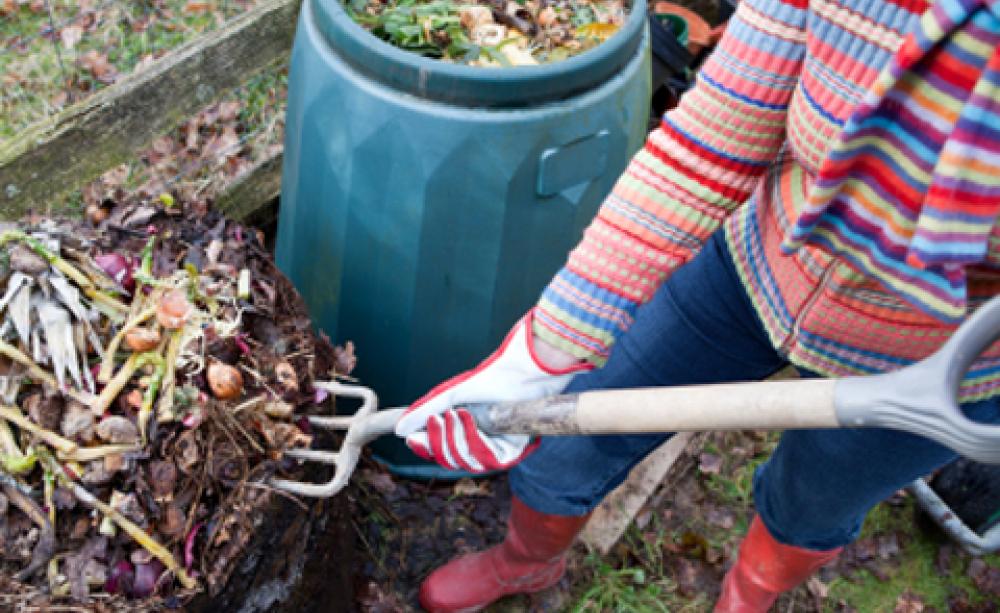 At Upton Community Centre at 7.30pm(Non members are welcome to join us at £3 each,(tea and biscuits included.)